10 trattori per oltre 30 tappe in 13 regioni diverse, con prove in campo, da giugno ad ottobre. Al via il “Viaggio in Italia” di Carraro Tractors Ad accompagnare l’iniziativa le famose “formiche” dell’artista trentino Fabio Vettori. Rovigo, 15 giugno 2021 – È partito ieri, in Carraro Agritalia a Rovigo, il “Viaggio in Italia” di Carraro Tractors, un’iniziativa che porterà una flotta di 10 trattori “Tre Cavallini” a toccare nel giro di 5 mesi 13 regioni diverse in 30 tappe-evento. Questo nuovo progetto arriva a chiusura di un lungo periodo, durato oltre un anno, in cui è stato davvero difficile poter incontrare concessionari e clienti, a causa della cancellazione o lo slittamento di ogni fiera e manifestazione che prevedesse la presenza di pubblico. Oggi, di fronte ad una situazione decisamente diversa, Carraro Tractors ha deciso di andare incontro alle persone, promuovendo un’iniziativa originale che consentisse di ritrovare un rapporto diretto con il proprio pubblico. Ogni tappa del Viaggio vedrà protagonisti i concessionari del marchio “Tre Cavallini” che organizzeranno, ciascuno nella propria zona, una giornata-evento di prove su campo o tra i filari. All’interno di questo percorso la carovana dei trattori Carraro il primo luglio approderà anche a Mombaruzzo (Asti) per partecipare alla fiera Enovitis in Campo. Il Viaggio si concluderà a fine ottobre con un evento finale presso la sede Carraro di Poggiofiorito (Chieti). Per accompagnare nel migliore dei modi questa inedita iniziativa si è scelto di affidarsi all’artista trentino Fabio Vettori, noto per le sue famose “formiche”. Vettori ha bene interpretato lo spirito del Viaggio disegnando una vivace Italia a colori, ricca di dettagli e di trattori, nonché una serie di tavole monografiche relative alle principali tappe del tour. Tutto ciò ha trovato vita anche in alcune simpatiche t-shirt e poster colorati, ma soprattutto è stato applicato ad un Compact VLB che è già diventato un trattore cult. 10 tractors for over 30 stages in 13 different Regions, with field tests, from June to October. Kick off of the Carraro Tractors "Viaggio in Italia" The famous "ants" by the artist Fabio Vettori, from Trentino Region, will accompany the initiative. Rovigo, 15th June 2021 - The Carraro Tractors "Viaggio in Italia" (A Journey along Italy) started yesterday in Carraro Agritalia in Rovigo. This is an initiative that will bring a fleet of 10 “Three Horses” tractors to touch 13 different regions in 30 event-stages in the next 5 months.This new project comes at the end of a long period, which lasted over a year, in which it was really difficult to meet dealers and customers, due to the cancellation or postponement of every fair and event that required the presence of the public.Today, in the frame of a decidedly different situation, Carraro Tractors has decided to go out to meet people, promoting an original initiative to rediscover a direct relationship with its audience.Each stage of the journey will see the dealers of the “Three Horses” brand as protagonists who will organize, each in their own area, a day-event of field or between-the-rows tests.Within this route, the Carraro Tractor caravan will also stop in Mombaruzzo (Asti) on July 1 to attend the Enovitis in Campo fair. The trip will end at the end of October with a final event at the Carraro headquarters in Poggiofiorito (Chieti).To accompany this unprecedented initiative in the best possible way, it was decided to rely on the artist Fabio Vettori, from Trentino Region, known for his famous "ants". Vettori has well interpreted the spirit of the Journey by drawing a lively Italy in color, rich in details and tractors, as well as a series of monographic tables relating to the main stages of the tour. All this has also found life in some nice t-shirts and colored posters, but above all it has been applied to a Compact VLB that has already become a cult tractor.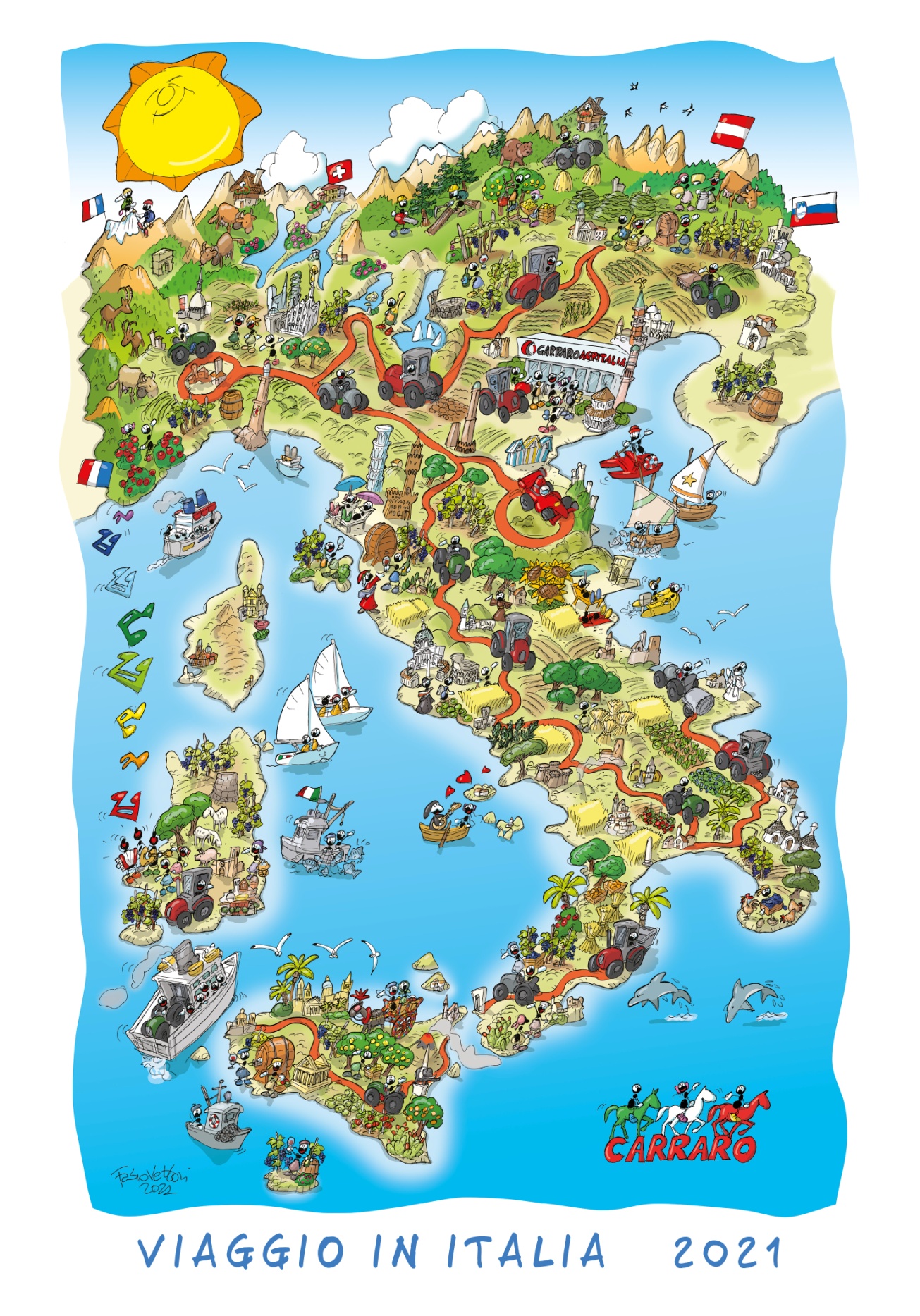 